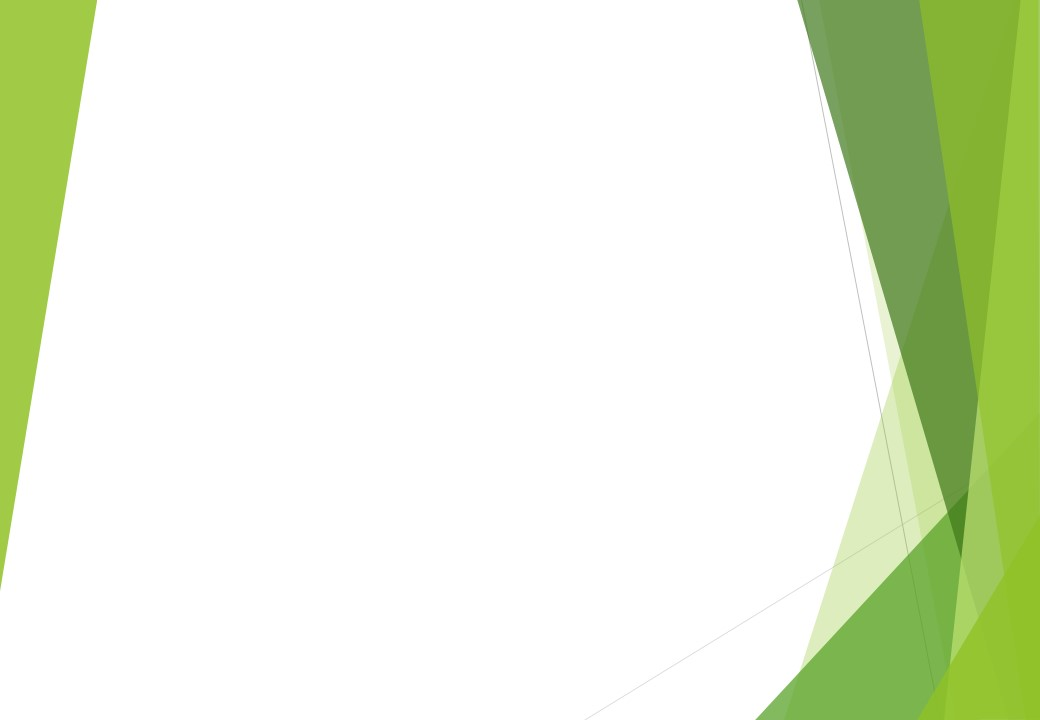 北海道修学旅行モデルコース新千歳空港利用　4日間　朝里川温泉　スキーコース1日目各地ーーー新千歳空港新千歳空港新千歳空港＝＝＝＝＝＝国立アイヌ民族資料館国立アイヌ民族資料館国立アイヌ民族資料館国立アイヌ民族資料館＝＝＝ビール園等（札幌夕食）ビール園等（札幌夕食）ビール園等（札幌夕食）＝＝＝ホテル小樽午前午後午後午後夕方夕方夕方夕方夕方夕方夕方夜2日目ホテル＝＝＝スキー研修　朝里川温泉スキー場…昼食昼食……スキー研修　朝里川温泉スキー場＝＝＝ホテル＝＝＝小樽運河＝＝＝ウィングベイ小樽（買物）＝＝＝ホテル小樽朝午前昼昼午後夕方夕方夕方夜3日目ホテル＝＝＝スキー研修　朝里川温泉スキー場…昼食昼食……スキー研修　朝里川温泉スキー場＝＝＝ホテル＝＝＝小樽市内ショート自主研修＝＝＝ホテル小樽朝午前昼昼午後夕方夕方夜4日目ホテル＝＝＝札幌市内自主研修＝＝＝新千歳空港新千歳空港ーーーーーー各地朝午前午後午後夕方＝＝＝バスーーー航空機□■□JR***タクシー…徒歩～～～フェリー